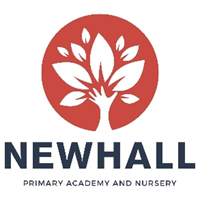 Early Years Practitioner VacancyOverviewAre you someone who is dedicated to delivering excellent standards of care and education?Would you like to be part of a 56 place setting for children aged 6 months to 5 years?If so, we’d like to meet you!At Newhall Primary Academy and Nursery, we are looking for an exceptional Early Years Practitioner to work with our Nursery Manager, Early Years Phase Leader and other EYFS staff. We are looking for someone who is up for a challenge and wants to get stuck in with all aspects of our academy life! About usNewhall is a relatively new, state of the art academy on the Newhall development in Harlow, with the capacity for 420 children. The Primary Academy currently has 45 children on roll. It will grow year-on-year until it reaches full capacity. The Nursery has capacity for 56 children and is open all year round from 7.30am until 6pm. It offers both funded and private day care places.The Academy and Nursery opened in September 2018 and we are now seeking additional staff to join us and be part of the unique opportunity to build and grow the setting from its infancy.  There is no doubt about it, setting up the Academy and Nursery from scratch takes vision, dedication and hard-work, but being part of that exciting and rare journey is exciting and it will be very rewarding to see the Academy and Nursery take shape over the next few years.  To see more information about Newhall, please visit our website. About the roleAs one of the early members of staff to be appointed to Newhall Primary Academy and Nursery, you will help shape its future direction. You will work alongside our Nursery Manager, EYFS Leader and other EYFS staff to help create an exciting and vibrant Early Years, where all children thrive.You will be based in the purpose built Nursery building and you will work in partnership with other Early Years Practitioners. You will be line managed by an experienced Senior Early Years Practitioner and be part of the wider Academy and Nursery Early Years Team.What we’re looking for:We are looking for someone who is passionate about working in childcare, has previous experience in a day care setting and knowledge of the current Early Years Framework. You must have recent experience of working with 6 month to 5 year olds, and be able to show evidence of this.  If you are hard-working and thrive on a challenge, have a good standard of both spoken and written English, then we would like to hear from you.The successful candidate will have:The motivation to achieve the very best for the children in our care and be relentless in the pursuit of excellence.Excellent inter-personal experience as an effective good and outstanding Early Years Practitioner.Excellent communication skills and a good sense of humourGood organisational skillsCreativity which drives all aspects of care and educationIn return we can offer:A firm commitment to you and your professional development.Friendly, supportive, enthusiastic and hardworking colleagues, staff and Governors.A growing learning community.Encouragement to develop new ideas and the opportunity to make a real difference.Coaching and mentoring from the academy’s Senior Leadership Team.Fantastic trust-wide CPD opportunitiesVast opportunities for career progressionHow to applyWe hope you will take the time to find out more about our new academy and nursery and experience our warm welcome. For further information about the role, or to arrange an informal discussion, please contact the Newhall Primary Academy and Nursery Office at office@newhallacademy.org or telephone 01279 215480.Completed applications should be sent via e-mail to our Nursery Manager stephanie.montgomery@newhallacademy.org by Friday 21st February 2020 at midday. Short-listed candidates will be invited for interviews on the week beginning Monday 24th February 2020. Newhall Primary Academy and Nursery is committed to safeguarding and promoting the welfare of children, young people and vulnerable adults and expects all staff and volunteers to share this commitment. The successful applicant will be subject to an enhanced DBS check.In applying for this post you are required to submit:A completed REAch2 Academy Trust Application form which contains the Person Specification form; and A supporting letter of application; not to exceed two sides of A4Post Title: Early Years PractitionerContract type:Permanent  Location:Newhall Primary Academy and NurseryWorking hours:37 hours on a rota basis between 7.15am and 6.15pm, All Year RoundStart date:  As soon as possibleSalary:Essex LGS Point 3-4 (£18,065 - £18,426) plus OFA £609 pro rata